Communications Director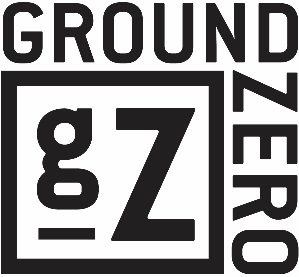 Staff Team: AdvancementJob SummaryThe Communications Director oversees Ground Zero’s annual Dragon Boat Festival and works with the President and Advancement Team to advance Ground Zero’s fundraising strategy, prepare communication content, procure event sponsorships, and market Ground Zero events. The Communications Director is an enthusiastic, driven, creative and organized communicator with excellent people skills who encourages and motivates individuals and businesses to partner with Ground Zero to reach teenagers.Essential Functions of JobCollaborate with GZ staff to create, plan and implement inspiring and life changing ministry to teensEmbrace Ground Zero's mission, core values, and strategyHonor ministry policies outlined in Ground Zero HandbookPerform other duties as requested by the President of GZUnderstand every staff member has a role in advancementFunction in a non-traditional work schedule that balances ministry, family, and personal timeUnderstand our commitment at Ground Zero to live the principle, “He must increase, but I must decrease.” – John 3:30 - John prepares the way for Jesus through his life and his preaching. But in the end, that mission is not to draw attention to himself but to draw attention to Jesus.AdvancementDragon Boat FestivalCreate, oversee, and implement a written plan for festival fundraising goalsRecruit and secure the designated number of boat captains for the festivalCreate a detailed plan to engage and nurture captains to recruit, build, and retain strong teamsSolicit and secure gift packets and other festival incentivesCreate a process to ensure event captains and paddlers have a great experience with the festivalIdentify and secure necessary festival sponsors Secure necessary quota of media sponsors for the festivalServe as media contact at the festivalCommunicationsWork with Advancement Team to create and awareness and fundraising campaignsWork with Advancement Team to create communication piecesMaintain a donor nurture mindset that cultivates business relationships on behalf of Ground ZeroIdentify stories of life change, pictures, and videos to use in ministry communicationsCreate and implement a social media plan for the ministryManage the ministry’s texting platformOversee event registrations, ticket sales and box office SponsorshipEnsure support for designated events and projects by creating sponsorship packages and targeting, recruiting, and procuring sponsorships and adsCreate an internal system to ensure GZ’s commitment to sponsors is fulfilled in print, online, media, and signageCreate a process to ensure sponsors are acknowledged and receive thank you packetsMarketing Use and abide by ECFA guidelinesCreate and execute marketing strategies that successfully promote GZ’s ministry and events Create and coordinate event announcements for stage, main room screens, and announcement TVsMaintain venue messaging by overseeing regularly updated marquee, posters, table tents, napkin holders, etc.Update and stock venue supplies of business cards, GZ brochures, and information cardsBuild and foster long-term working relationships with local media contactsRecord event data including attendance numbers, churches represented, and number of decisionsWork with the Chamber of Commerce to engage local businesses and civic groups ImplementationResearch and order merchandise for Stage LeftAccept merchandise delivery, organize stock and maintain inventory for Stage Left Oversee merchandise tables and volunteers for visiting artistsLeadership TeamsResponsible for the organization and oversight of leadership teams:  Stage LeftCommunications